        РЕПУБЛИКА СЕВЕРНА МАКЕДОНИЈА - REPUBLIKA E MAQEDONISË SË VERUIT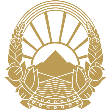 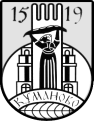 ОПШТИНА КУМАНОВО - KOMUNA E KUMANOVËSПријава за вработување по јавен оглас 02/2024 за вработување на неопределено работно на помошно техничко лице Шеф на возен паркПодатоци за огласот					Број на јавен оглас					___________________________________Назив на органот						___________________________________Реден број на работното место за кое се пријавува	___________________________________2.    Податоци за кандидатот- 	Име 					_________________________________________________-	Презиме				_________________________________________________-	Припадност на заедницата		_________________________________________________-	Датум и место на раѓање		____.____.___________	_________________-	пол						М			Ж-	ЕМБГ					-	Адреса на живеење			Улица и број			_______________________________________________________	Место				_______________________________________________________-	Контакт адреса Улица и број-			_______________________________________________________	Место				_______________________________________________________-	Контакт телефон		Мобилен _____________________	Фиксен ______________________-	e-mail адреса		_________________________________Изјава за исполнување на општите услови за работното место :- Државјанин на Р. Северна Македонија 	                             	ДА		НЕ- Активно го користи македонскиот јазик 				ДА		НЕ- Полнолетен 								ДА		НЕ- Општа здравствена способност за работно место			ДА 		НЕ- Дали Ви е изречена казна со правосилна судска пресуда за забрана за вршење на професија дејност или должност					ДА 		НЕ4. 	Податоци за исполнување на посебните услови:-	Заокружете степен на образование 	- ниво на квалификации lV според Македонската рамка на квалификации и стекнати 180 или 240 кредити според ЕЦВЕТ  или  МКСОО или најмалку  вишо или средно образование	IV	VI	VII/1	VII/2	VIII	180	240	300 или стекнати кредити според ЕКТС-	Научна област или вид на образование		___________________________________-	насока на завршено образование			___________________________________-	Држава на завршување на степен на образование	___________________________________-	Датум на дипломирање				___________________________________-	Број на диплома					___________________________________-	Назив на институцијата која ја издала дипломата	___________________________________-	Просечна оценка за бараниот степен на образование	___________________________________5.         Податоци за исполнување на други посебни услови за работно место:Изјава за исполнување на други посебните услови за работното место             Податоци за вкупно работно искуство во струката,:			Работно искуство 						ДА		НЕ	Вкупно						_______години 	______	месеци Каде е стекнато работно искуство 	Друга пракса или волонтерство 6. Кратко мотивациско писмо7. Кратка биографија 	Изјава за исполнување на посебните услови за работното местоДоставени документи и докази за исполување на општите и посебните услови8.ИзјаваИзјавувам под морална, материјална и кривична одговорност дека податоците наведени во пријавата за вработување се веродостојни. Доколку во пријавата се пополнети податоците за e-mail адреса или/и мобилен телефон се согласувам сите известувања во врска со огласот да ги добивам на доставената e-mail адреса или преку SMS порака на доставениот мобилен телефон.Се согласувам личните податоци наведени во пријавата да се користат исклучиво за цели на постапката на вработување во Општина Куманово9.Напомена: Кандидатот кој внел лажни податоци во пријавата се дисквалификува од понатамошна постапкаДатум на пријавување						Потпис на кандидатот- Положен возачки испит од Б категоријаДАНЕНазив на институцијата во која е стекнато работното искуствово струкатаПериод во кој е стекнато работното искуство во струката (од ден, месец, година до ден, месец, година- Назив- Назив- Назив- Период (____.___._______ до ___.___.________)- Период (____.___._______ до ___.___.________)- Период (____.___._______ до ___.___.________)- Назив- Период (____.___._______ до ___.___.________)- Стручни квалификации: ниво на квалификации lV според Македонската рамка на квалификации и стекнати 180 или 240 кредити според ЕЦВЕТ  или  МКСОО или најмалку  вишо или средно образованиеДАНЕ- Работно искуство: со работно искуство во струката - Без работно искуство во струката                                                                                         ДАНЕ- Уверение за државјанство,ДАНЕ- Лекарско уверение како доказ дека има Општа здравствена способност за работно местоДАНЕ- Доказ дека не е изречена казна со правосилна судска пресуда за забрана за вршење на професија дејност или должностДАНЕ- Уверение/Диплома за завршен степен на  образование,- Докази за работното искуство;ДАНЕ- Кратка биографија,ДАНЕ- Писмо за мотивацијаДАНЕ- фотокопија од возачка дозвола за Б категорија ДАНЕ